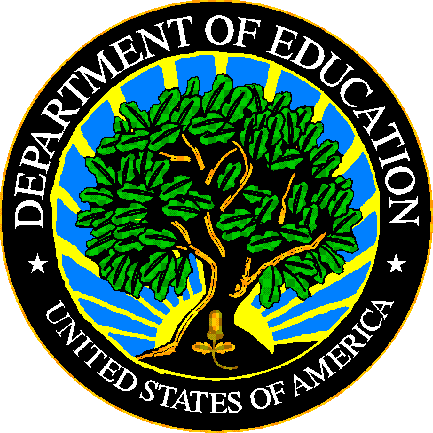 U.S. DEPARTMENT OF EDUCATIONEDFacts Submission SystemThis technical guide was produced under U.S. Department of Education Contract No.   91990019A0008 with Applied Engineering Management Corporation.  Brandon Scott served as the contracting officer’s representative.  No official endorsement by the U.S. Department of Education of any product, commodity, service or enterprise mentioned in this publication is intended or should be inferred.This technical guide is in the public domain.  Authorization to reproduce it in whole or in part is granted.  While permission to reprint this publication is not necessary, the citation should be:  FILE 000 – File Name File Specifications - VXX.X (SY XXXX-XX), U.S. Department of Education, Washington, DC: EDFacts.  Retrieved [date] from the EDFacts Initiative Home Page.On request, this publication is available in alternate formats, such as Braille, large print, or CD Rom.  For more information, please contact the Department’s Alternate Format Center at (202) 260–0818.DOCUMENT CONTROLDOCUMENT INFORMATIONDOCUMENT HISTORYPREFACEThis document provides technical instructions for building files that are submitted through the EDFacts Submission System (ESS).  The ESS is an electronic system that facilitates the efficient and timely transmission of data from SEAs to the U.S. Department of Education.This document is to be used in coordination with other documentation posted on the EDFacts Initiative Home Page under EDFacts System Documentation, including:EDFacts Workbook – a reference guide to using the EDFactsSubmission System (ESS); particularly useful to new users; contains multiple appendices, including one that explains how to use the file specifications ESS User Guide – provides assistance to new users of the EDFacts Submission System (ESS); it addresses the basic mechanics of system access and data submission EDFacts Business Rules Single Inventory (BRSI) - a single inventory containing business rules applied to EDFacts data throughout the pre- and post-submission lifecycle of that data. The inventory describes each business rule, including the error number, type, message, definition, edit logic, and the file specifications where the business rules are appliedPlease contact the Partner Support Center (PSC) with questions about the documents.  You will find contact information for PSC and each State EDFacts Coordinator on the EDFacts Contact Page.Data submitted through the ESS are authorized by an Annual Mandatory Collection of Elementary and Secondary Education Data Through EDFacts (OMB 1850-0925, expires 8/31/2022).  EDFacts is a U.S. Department of Education (ED) initiative to govern, acquire, validate, and use high-quality, pre-kindergarten through grade 12 (pre-K–12) performance data for education planning, policymaking, and management and budget decision-making to improve outcomes for students. EDFacts centralizes data provided by SEAs, LEAs and schools, and provides users with the ability to easily analyze and report data. This initiative has significantly reduced the reporting burden for state and local data producers, and has streamlined data collection, analysis and reporting functions at the federal, state and local levels.ContentsDOCUMENT CONTROL	iiPREFACE	iii1.0	PURPOSE	12.0	GUIDANCE FOR SUBMITTING THIS FILE	12.1	Changes from the SY 2018-19 File Specifications	12.2	Core Requirements for Submitting this File	12.3	Required Categories and Totals	22.4	New! Categories and Permitted Values	22.5	Guidance	42.6	Definitions	53.0	FILE NAMING CONVENTION	64.0	FIXED OR DELIMITED FILES	74.1	Header Record Definition	74.2	Data Record Definition	8PURPOSEThis document contains instructions for building files to submit EDFacts Data Group 629: N or D academic achievement table - LEA. The definition for this data group is: The number of students served by Title I, Part D, Subpart 2 of ESEA, as amended, for at least 90 consecutive days during the reporting period who took both a pre- and post-test.The data collected using this file specification are used to monitor and report performance on programs and activities supported by the Elementary and Secondary Education Act, as amended.   These data will be used as responses in the Consolidated State Performance Report (CSPR).The ED data stewarding offices for this file: OESE/OSHS/N or DGUIDANCE FOR SUBMITTING THIS FILEThis section contains changes from the previous school year, core requirements for submitting this file, required categories and totals, and general guidance.Changes from the SY 2018-19 File SpecificationsOther than any editorial changes listed in the document history on page ii, there have been no changes to this file specification.Core Requirements for Submitting this FileThe following table contains the reporting period, the education units included or excluded, the type of count, and zero count reporting.Table 2.2-1: Core Reporting RequirementsRequired Categories and Totals The table below lists the combinations of the categories that are expected to be submitted for the state and each LEA or school that should be included in the file.  An “X” in the column indicates that the column must be populated when reporting that particular category. The total indicator must be “N” (No). The abbreviations in the “Table Name” column represent the technical name of the data used in the file.Table 2.3–1: Required Categories and TotalsNew! Categories and Permitted ValuesThis section contains the categories and permitted values used for submitting this file.DG629 - N or D academic achievement table - LEA:N or D Program (Subpart 2)The types of program under ESEA, as amended, Title I, Part D, Subpart 2 (LEA programs).Academic Subject (Assessment - no science)The description of the content or subject area of an assessment.Progress LevelThe amount of progress shown in academic subjects.GuidanceThis section contains guidance for submitting this file in the format of questions and answers.Which students are reported in this file?Report students who:Were served by an LEA that is a Title I, Part D, Subpart 2 subgrantee.  Were long-term students (students who were enrolled for at least 90 consecutive calendar days from July 1, 2018 through June 30, 2019).Took both a pre- and post-test.What if a student was tested multiple times for the same subject?Report only information on a student’s most recent testing data that were collected during a long-term stay.Are programs funded by Title I, Part A reported in this file?No.  Do not report programs funded solely through Title I, Part A.Are states required to report on students enrolled in at-risk programs? No. Reporting reading and math pre- and post-test results on students enrolled in at-risk programs is optional. How are programs and facilities classified by the N or D Program (subpart 2) permitted values?Classify programs and facilities based on how the program or facility was classified to ED for funding purposesWhat if the data cannot be disaggregated between Juvenile Detention Facilities and Juvenile Corrections?If data cannot be disaggregated between Juvenile Detention Facilities and Juvenile Corrections, report the data under Juvenile Corrections.New! What programs or facilities should be classified under the Other Programs permitted value?Only community day programs should be classified under the Other Programs permitted value for students served. Therefore, Other Programs should only include students served by a regular program of instruction provided by a State agency at a community day school operated specifically for neglected or delinquent children and youth. Please disregard the current definition for the Other Programs permitted value.Revised! Do other files collect related data?Yes.  There are several file specifications that are used to collect data on Title I, Part D.  The EDFacts Workbook contains a list of the data groups that support oversight and reporting of the Prevention and Intervention Programs for the Education of Children and Youth Who Are Neglected, Delinquent or At-Risk Program (N or D).  This file is used to collect data on academic achievement (i.e., mathematics and reading/language arts) for students served by subpart 2.  FS113 is used to collect data on academic achievement for students served by subpart 1.DefinitionsSee the EDFacts Workbook for the standard definitions. This file specification has no additional definitions.FILE NAMING CONVENTIONThe following file naming convention is to help identify files to provide technical assistance.A maximum of 25 characters (including the file extension) is allowed for the file name.The following is the naming convention for file submissions:sslevfilenamevvvvvvv.extTable 3.0-1: File Naming ConventionFIXED OR DELIMITED FILES This section describes the fixed file and delimited file specifications.  The fixed file and delimited files contain a header record followed by data records.  The file type is specified in the header record.The “Pop” column in the header and data records is coded as follows: M - Mandatory, this field must always be populated A - This field is populated in accordance with table 2.3-1 “Required Categories and Totals”O - Optional, data in this field are optionalHeader Record DefinitionThe header record is required and is the first record in every file submitted to the ESS.  The purpose of the header record is to provide information as to the file type, number of data records in the file, file name, file identifier, and file reporting period. Table 4.1–1:  Header RecordBelow is an example of a header record.Table 4.1–2:  Header Record ExampleData Record DefinitionData records are required and immediately follow the header record in every file submitted to the ESS.  Data records provide counts for the specified category sets, subtotals and education unit totals.Table 4.2–1:  Data RecordsBelow is an example of a data record, this is the set of data that should be submitted for each education unit. See table 2.3-1.Table 4.2–2:  Data Record Example – LEA level 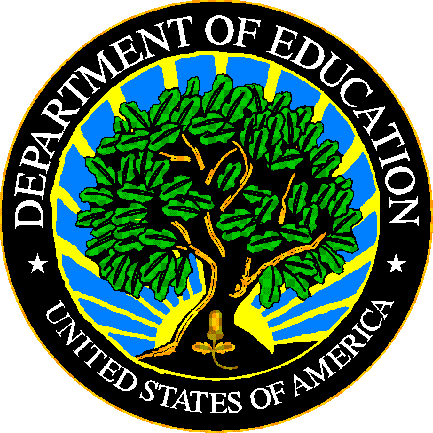 The Department of Education's mission is to promote student achievement and preparation for global competitiveness by fostering educational excellence and ensuring equal access.www.ed.govFS125 - N or D Academic Achievement - LEA File SpecificationsSY 2019-20Title:FS125 - N or D Academic Achievement - LEA File SpecificationsSecurity Level:Unclassified – For Official Use OnlyVersion NumberDateSummary of Change 1.0 – 15.0Versions 1.0 through 15.0 are used to build files for school years prior to SY 2019-20.16.0September 2019Updated for SY 2019-20Added new section 2.4 “Categories and Permitted Values”, listing categories and permitted values used in this file Guidance section renumbered to 2.5Deleted duplicate information on categories and permitted values from Q & A sectionRevised the guidance for question “Do other files collect related data?”Definitions section renumbered to 2.616.1January 2020Section 2.5: Added new question ‘What programs or facilities should be classified under the Other Programs permitted value?”LEAReporting periodProgram Year (N or D) – The 12-month period beginning July 1 and ending June 30 as described for the Prevention and Intervention Programs for the Education of Children and Youth Who Are Neglected, Delinquent or At-Risk Program (N or D)Education units reportedLEAs with programs or facilities funded by Title I, Part D Subpart 2Education units not reportedLEAs that do not have programs or facilities funded by Title I, Part D, Subpart 2. For example, LEAs that have programs solely funded by Title I, Part A.Type of countOnce for each combination of type of N or D program, academic subject (assessment – no science) and progress levelZero countsNot requiredZero exceptions orNot applicableN or D Program (Subpart 2) – If a state does not have programs that fall under a particular program type, the counts by that permitted value should be left out of the file.MissingUse “-1” to report missing counts.Use “MISSING” when a category is not availableRelated metadata surveyAggregationTable NameN or D Program (Subpart 2)Academic Subject (Assessment - no science)Progress LevelTotal IndicatorCommentsCategory Set ANDACADOCOMELEAXXXNStudent Count by N or D Program (Subpart 2) by Academic Subject (Assessment - no science) by Progress LevelPermitted Value AbbreviationPermitted Value DescriptionCommentsATRISKAt-risk programsPrograms operated (through LEAs) that target students who are at risk of academic failure, have a drug or alcohol problem, are pregnant or parenting, have been in contact with the juvenile justice system in the past, are at least 1 year behind the expected age/grade level, are English learners, are gang members, have dropped out of school in the past, or have a high absenteeism rate at school. Reporting reading and math pre- and post-test results on at-risk programs is optional.NEGLECTNeglected programsAn institution for neglected children and youth is a public or private residential facility, other than a foster home, that is operated primarily for the care of children who have been committed to the institution or voluntarily placed under applicable State law due to abandonment, neglect, or death of their parents or guardians.JUVDETJuvenile detentionDetention facilities are shorter term institutions that provide care to children who require secure custody pending court adjudication, court disposition, or execution of a court order, or care to children after commitment.JUVCORRJuvenile correctionAn institution for delinquent children and youth is a public or private residential facility other than a foster home that is operated for the care of children and youth who have been adjudicated delinquent or in need of supervision. Include any programs serving adjudicated youth (including non–secure facilities and group homes) in this category. OTHEROther programsAny other programs, not defined above, which receive Title I, Part D funds and serve non–adjudicated children and youth.MISSINGMissingPermitted Value AbbreviationPermitted Value DescriptionCommentsMMathematicsRLAReading/Language ArtsPermitted Value AbbreviationPermitted Value DescriptionCommentsUPONEGRADEUp to one full gradeThe students showed improvement of up to one full grade level from the pre- to post-testUPGTONEMore than one full gradeThe students showed improvement of more than one full grade from the pre- to post-testNEGGRADENegative changeThe students showed a negative grade level change from the pre- to post-testNOCHANGENo changeThe students showed no change from the pre- to post-testMISSINGMissingWhereMeansLimit in charactersssUSPS State Abbreviation2levAbbreviation for level:LEA for a Local Education Agency level3filenameACDOCMLEA9vvvvvvvAlphanumeric string designated by the SEA to uniquely identify the individual submission (e.g., ver0001, v010803)7.extExtension identifying the file format:.txt – fixed .csv – comma delimited.tab – tab delimited4Data Element NameStart PositionLengthTypePopDefinition / CommentsPermitted Values AbbreviationsFile Type150StringMIdentifies the type of file being submitted.  LEA NEGL OR DELQ ACADEMIC OUTCOMESTotal Records in File5110NumberMThe total number of Data Records contained in the file.  The header record is NOT included in this count.File Name 6125StringMThe file name including extension, the same as the external file name.   See section 3.0File Identifier8632StringMAny combination of standard characters to further identify the file as specified by the SEA (e.g., a date, person’s name, version number).File Reporting Period1189StringMThe school year for which data are being reported. The required format is "CCYY–CCYY" or "CCYY CCYY", where either a hyphen or a space separates the beginning and ending years. 2019-2020OR2019 2020Filler127378StringMLeave filler field blank.Carriage Return / Line Feed (CRLF)5051MFormatFile Type,Total Records in File,File Name,File Identifier,File Reporting Period,Carriage Return / Line Feed (CRLF)ExampleLEA NEGL OR DELQ ACADEMIC OUTCOMES,15,euleaACDOCMLEAv000001.csv,characters to identify file,2019-2020,¶Data Element NameStart PositionLengthTypePopDefinition / CommentsPermitted Values AbbreviationsFile Record Number110NumberMA sequential number assigned by the State that is unique to each row entry within the file.DG559
State Code112StringMThe two-digit American National Standards Institute (ANSI) code for the state, District of Columbia, and the outlying areas and freely associated areas of the United States.For a list of valid State Codes, refer to the EDFacts Workbook.DG570
State Agency Number132StringMA number used to uniquely identify state agencies.  This ID cannot be updated through this file.01 – State Education Agency DG4
LEA Identifier (State)1514StringMThe identifier assigned to a local education agency (LEA) by the state education agency (SEA).  Also known as State LEA Identification Number (ID).  This data element cannot be updated through this file.Filler2920StringMLeave filler field blank.Table Name4920StringMSee table 2.3-1 Required Categories and TotalsNDACADOCOMELEAFiller 6915StringMLeave filler field blank.Filler 8415StringMLeave filler field blank.Filler 9915StringMLeave filler field blank.Filler11415StringMLeave filler field blank.Academic Subject (Assessment – No Science)12915StringMThe description of the content or subject area of an assessment.RLA – Reading/Language ArtsM – MathematicsFiller14415StringMLeaver filler field blank.N or D Program (Subpart 2) 15915StringMThe types of program under ESEA, as amended, Title I, Part D, Subpart 2 (LEA programs).ATRISK – At-risk programsNEGLECT – Neglected programsJUVDET – Juvenile detentionJUVCORR – Juvenile correctionOTHER – Other programsMISSING Filler17415StringMLeave filler field blank.Progress Level18915String MThe amount of progress shown in academic subjects.UPONEGRADE – Up to one full gradeUPGTONE – More than one full gradeNEGGRADE – Negative changeNOCHANGE – No changeMISSING Filler20415StringMLeave filler field blank.Filler21960StringMLeave filler field blank.Filler27915StringMLeave filler field blank.Total Indicator2941StringMAn indicator that defines the count level – see table 2.3-1 Required Categories and TotalsN – Specifies category set Explanation295200StringOText field for state use.Student Count49510NumberMCarriage Return / Line Feed (CRLF)5051MAggregation ExampleFormatFile Record Number,State Code,State Agency Number,LEA Identifier (State),Filler,Table Name,Filler ,Filler,Filler,Filler,Academic Subject (Assessment – No Science),Filler,Neglected or Delinquent Program (Subpart 2),Filler,Progress Level,Filler,Filler,Filler,Total Indicator,Explanation,Student Count,Carriage Return / Line Feed (CRLF)Category Set A1,80,01,00611NORTHEAS,,NDACADOCOMELEA,,,,,RLA,,JUVCORR,,NEGGRADE,,,,N,,10¶